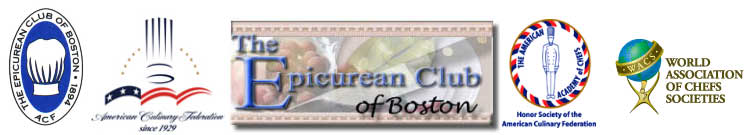 ACF Epicurean Club of Boston 2nd Annual Raffle’sJanuary 1st - March 1st 2023You could win this Chef of the year dinner for 6. Tickets are 10.00 each.Raffle tickets should have the following information.Name AddressDate of rafflePhone NumberMarch – June  You could win this Brand-New Backyard Pizza oven. Be sure to get your tickets soon.Tickets are 10.00 each. Raffle tickets should have the following information.Name AddressDate of rafflePhone NumberJune – SeptemberYou could win this brand new Masterbuilt gas smoker. The winner will be announced at the Wachusett mountain BBQFESTTickets are 10.00 each.Raffle tickets should have the following information.Name AddressDate of rafflePhone Number